АДМИНИСТРАЦИЯ МУНИЦИПАЛЬНОГО ОБРАЗОВАНИЯ «КИЯСОВСКОЕ»ПОСТАНОВЛЕНИЕ24 марта 2017 года                                                                                                         №  28с.КиясовоОб утверждении порядка разработки, обсуждения с заинтересованными лицами  и утверждения дизайн - проектов благоустройства дворовой территории, включенной в муниципальную программу «Формирование современной городской среды на 2017 год на территории МО «КиясовскоеВ соответствии со статьей 14 Федерального закона от 06.10.2003г. № 131-ФЗ «Об общих принципах органов местного самоуправления в Российской Федерации», руководствуясь Уставом муниципального образования «Киясовское»,ПОСТАНОВЛЯЮ:1.Утвердить порядок  разработки, обсуждения с заинтересованными лицами  и утверждения дизайн - проектов благоустройства дворовой территории, включенной в муниципальную программу «Формирование современной городской среды на 2017 год на территории МО «Киясовское» (Прилагается).2.Опубликовать настоящее постановление в Вестнике правовых актов муниципального образования «Киясовское» и на официальном сайте органов местного самоуправления Киясовского района.Глава муниципального образования «Киясовское»                                                      А.П.Красноперов                                                                                           Приложение к постановлению администрацииМО «Киясовское» от 24.03.2017 года №28ПОСТАНОВЛЕНИЕПорядок  разработки, обсуждения с заинтересованными лицами  и утверждения дизайн - проектов благоустройства  дворовой территории, включенной в муниципальную программу «Формирование современной городской среды на 2017 год на территории МО «Киясовское».Общие положения.Настоящий Порядок обсуждения и утверждения дизайн – проектов благоустройства дворовых территорий (далее по тексту – Порядок), разработан в рамках реализации приоритетного Проекта «Формирование современной городской среды» и муниципальной программы «Формирование современной городской среды на 2017 год» на территории МО «Киясовское».Порядок регламентирует системный подход к организации пространства населенных пунктов, комплексное благоустройство дворовых территорий многоквартирных домов, вовлечение горожан в обсуждение, разработку и утверждение проектов благоустройства дворовых территорий и территорий  общего пользования.   Порядок состоит из разделов, приложений и регламентирует состав и разработку пакета документов для дальнейшей реализации мероприятий, обеспечивающих выполнение работ по благоустройству дворовых территорий.     Выполнение настоящего Порядка обязательно для субъектов городской среды принимающих участие в реализации Муниципальной программы формирования городской среды.Контроль по исполнению настоящего Порядка осуществляет Муниципальная Общественная комиссия, созданная постановлением администрации МО «Киясовское» от 24.03.2017 года № 26 «О создании Общественной комиссии по реализации муниципальной программы «Формирование современной городской среды на 2017 год на территории МО «Киясовское» и утверждении Положения об её деятельности».В целях применения настоящего Порядка используются следующие термины и определения:Благоустройство территорий - комплекс мероприятий по инженерной подготовке и обеспечению безопасности, озеленению, устройству твердых и естественных покрытий, освещению, размещению малых архитектурных форм и объектов монументального искусства, проводимых с целью повышения качества жизни населения и привлекательности территории.Городская среда — это совокупность природных, архитектурно-планировочных, экологических, социально-культурных и других факторов, характеризующих среду обитания на определенной территории и определяющих комфортность проживания на этой территории. В целях настоящего документа понятие «городская среда» применяется как к городским, так и к сельским поселениям.Газон - земельный участок, являющийся элементом благоустройства, занятый зелеными насаждениями и (или) предназначенный для выращивания травяного покрова и древесно-кустарниковой растительности.Дворовая  территория - общественное пространство двора,  земельный участок многоквартирного дома, который является объектом благоустройства.Детская игровая площадка (детская площадка) - элемент благоустройства, площадка функционального назначения. Специально оборудованная территория, предназначенная для подвижных игр, активного отдыха детей разных возрастов, включающая в себя песочницы, качели, горки, карусели, скамейки, навесы, домики-беседки, качалки на пружине, игровые установки, ограждения и другое оборудование, расположенное на территории детской игровой площадки.Заинтересованные лица – собственники помещений в многоквартирных домах, собственники иных зданий и сооружений, расположенных  в границах дворовой территории, подлежащей благоустройству, а также граждане, проживающие на территории данного населенного пункта.Зоны тихого отдыха – элемент благоустройства, площадка функционального назначения. Специально оборудованная территория, на которой расположены малые архитектурные формы, озеленение, и предназначенная для отдыха.Зеленые насаждения - совокупность древесных, кустарниковых и травянистых растений естественного происхождения или посаженных на определенной территории.Комплексное развитие городской среды – улучшение, обновление, трансформация, использование лучших практик и технологий на всех уровнях жизни поселения, в том числе развитие инфраструктуры, системы управления, технологий, коммуникаций между горожанами и сообществами. Концепция – идея, конструктивный принцип который определяет стратегию действий. Контейнерная площадка – место накопления твердых коммунальных отходов, обустроенное в соответствии с требованиями законодательства Российской Федерации в области охраны окружающей среды и законодательства Российской Федерации в области обеспечения санитарно – эпидемиологического благополучия населения и предназначенная для размещения контейнеров и бункеров.  Малые архитектурные формы - элементы монументально-декоративного оформления, статуи, скульптуры (монументы), бюсты, триумфальные арки, ростральные колонны, триумфальные колонны, обелиски, мемориальные (памятные) доски и комплексы, стелы, устройства для оформления мобильного и вертикального озеленения (трельяжи, шпалеры, перголы, цветочницы, вазоны), городская мебель (различные виды скамей отдыха, размещаемые на территории общественных пространств, рекреаций и дворов, скамей и столов - на площадках для настольных игр, летних кафе и др.).Общественные пространства (территории общего пользования) - это территории муниципального образования, которые постоянно доступны для населения в том числе площади, набережные, улицы, пешеходные зоны, скверы, парки. Статус общественного пространства предполагает отсутствие платы за посещение. Общественные пространства могут использоваться резидентами и гостями муниципального образования в различных целях, в том числе для общения, отдыха, занятия спортом, образования, проведения собраний граждан, осуществления предпринимательской деятельности, с учетом требований действующего законодательства.Объекты благоустройства территории - территории муниципального образования, на которых осуществляется деятельность по благоустройству, в том числе площадки отдыха, открытые функционально-планировочные образования общественных центров, дворы, кварталы, территории административных округов и районов городских округов, а также территории, выделяемые по принципу единой градостроительной регламентации (охранные зоны) или визуально-пространственного восприятия (площадь с застройкой, улица с прилегающей территорией и застройкой, растительные группировки), водные объекты и гидротехнические сооружения, природные комплексы, особо охраняемые природные территории, эксплуатируемые кровли и озелененные участки крыш, линейные объекты дорожной сети, объекты ландшафтной архитектуры, другие территории муниципального образования.Озеленение - элемент благоустройства и ландшафтной организации территории, обеспечивающий формирование среды муниципального образования с активным использованием растительных компонентов, а также поддержание ранее созданной или изначально существующей природной среды на территории муниципального образования.Проект благоустройства - документация, содержащая материалы в текстовой и графической форме и определяющая проектные решения (в том числе цветовые) по благоустройству территории и иных объектов благоустройства.Пользователи дворовых территорий – сообщество жителей многоквартирного дома (пенсионеры, взрослые, молодые люди, дети, собаководы, автомобилисты).Проезд - дорога, примыкающая к проезжим частям жилых и магистральных улиц, разворотным площадкам. Система транспортных коммуникаций, обеспечивающая транспортную связь между зданиями и участками внутри кварталов, производственных и общественных зон, с улично-дорожной сетью населенного пункта.  Парковка автомобилей – это место, где транспортное средство можно перевести в нерабочее состояние и оставить на непродолжительное время.Площадки для выгула домашних животных – элемент благоустройства, площадка функционального назначения. Специально оборудованная территории не менее 400 квадратных метров, с защитным ограждением средней высоты от 1,5 – 1,7 метра, по степени проницаемости – прозрачные (сетка). Площадки размещают от окон жилых и общественных зданий на расстоянии не менее 25 метров, до участков детских садов, школ, больниц, детских площадок на расстоянии не менее 40 метров. Покрытие газонное или песчаное, с установкой скамьи и урны.    Развитие объекта благоустройства - осуществление работ, направленных на создание новых или повышение качественного состояния существующих объектов благоустройства, их отдельных элементов.Субъекты городской среды - жители населенного пункта, их сообщества, представители общественных, деловых организаций, органов власти и других субъектов социально-экономической жизни, участвующие и влияющие на развитие населенного пункта. Спортивная площадка - элемент благоустройства, площадка функционального назначения. Специально оборудованная территория, на которой расположено оборудование или элементы оборудования, и предназначена для занятий физкультурой и спортом всех возрастных групп населения, включающая в себя мостики-лесенки, турники, гимнастические комплексы, рукоходы, брусья, баскетбольные щиты, спортивные установки, футбольные ворота, уличные тренажеры, стойки волейбольные с сеткой и другое оборудование, расположенное на территории спортивной площадки.Содержание объекта благоустройства - поддержание в надлежащем техническом, физическом, эстетическом состоянии объектов благоустройства, их отдельных элементов.Функциональное зонирование – это разделение участка на отдельные части, несущие определенную функциональную нагрузку, а также осуществление взаимосвязи этих зон между собой;Функциональное освещение – элемент благоустройства, осветительное оборудование для обеспечения безопасность передвижения в темноте, направленно на освещение функциональных зон, входов в подъезды.  Эскизный проект – графические материалы, содержащие характеристику объекта. Эскизный проект является частью технического задания для проектирования.  Элементы благоустройства - декоративные, технические, планировочные, конструктивные решения, элементы ландшафта, различные виды оборудования и оформления, малые архитектурные формы, некапитальные нестационарные сооружения, наружная реклама и информация, используемые как составные части благоустройства, а также система организации субъектов городской среды.	К элементам благоустройства территории относятся в том числе следующие элементы:- пешеходные коммуникации (тротуары, дорожки, аллеи, тропинки).- технические зоны транспортных, инженерных коммуникаций, инженерные коммуникации, водоохранные зоны;- площадки  различного функционального назначения: детские игровые, спортивные, для выгула и  дрессировки  собак, для отдыха, контейнерные площадки, площадки автопарковок, автостоянок и т.д.;- элементы освещения и осветительное оборудование (функциональное, архитектурное освещение, световая информация, источники света, освещение транспортных и пешеходных зон);- средства размещения информации и рекламные конструкции;- ограждения (заборы). По назначению: декоративные, защитные и их сочетание; по высоте: низкие – 0,3 – 1,0 м, средние – 1.1 – 1,7 м, высокие – 1,8 – 3,0 м; по виду материала: металлические, железобетонные, деревянные; по степени проницаемости: прозрачные, глухие; по стационарности: постоянные, временные, передвижные;- элементы объектов капитального строительства;- малые архитектурные формы;- элементы озеленения (массивы, группы, слитеры, живые изгороди, кулисы, боскеты шпалеры, газоны, цветники, аллейные, рядовые, букетные посадки, установка контейнеров, вазонов, устройство вертикального и крышного озеленения);- уличное коммунально-бытовое и техническое оборудование (мусоросборники – контейнеры, урны) и техническое оборудование (укрытия таксофонов, почтовые ящики, автоматы по продаже воды и др.);- водные устройства (фонтаны, питьевые фонтанчики, бюветы, родники, декоративные водоемы);- элементы инженерной подготовки и защиты территории (подпорные стенки, откосы, земляные насыпи, выемки, открытые лотки, канавы, кюветы, дождеприемные колодцы, решетки); - элементы инженерного оборудования (подъемные площадки для инвалидных колясок, смотровые люки, решетки дождеприемных колодцев, вентиляционные шахты подземных коммуникаций, шкафы телефонной связи и т.п.).- покрытия (твердые, мягкие, газонные, комбинированные);- некапитальные нестационарные сооружения, выполненные из легких конструкций без заглубленных фундаментов (объекты мелкой розничной торговли, попутного бытового  обслуживания и питания, остановочные павильоны, наземные туалеты, боксовые гаражи, др.);- бордюры (дорожные, для пешеходных зон);- ступени, лестницы, пандусы.2.Порядок разработки, обсуждения с заинтересованными лицами и утверждение дизайн – проектов благоустройства   дворовых  территорий приводится ниже.2.1.Состав дизайн-проекта включает в себя:Для подготовки графических материалов листов №1 – 3, рекомендуется подача чертежей в масштабе 1:500 (или 1:400, 1:200) с применением ручной или компьютерной графики. Подготовка пакета документов выполняется собственниками помещений многоквартирного дома самостоятельно, либо с привлечением специализированных организаций. 2.2. Концепция дворовой территории направлена на определение идеи и стратегии действий по благоустройству дворовой территории. Концепция выполняется в графической форме.При подготовке концепции выполняются следующие действия:- проведение визуального осмотра дворовой территории;- определение участков территории двора несущих определенную функциональную нагрузку: существующие парковки, детская площадка, зона отдыха, контейнерная площадка и т.д.;- обсуждение возможного зонирования территории двора пользователями дворовой территории (собственниками помещений МКД, жителями МКД различных возрастных групп, включая жителей с ограниченными физическими возможностями, автовладельцев, собаководов, детей, подростков, пенсионеров); - разделение дворовой территории на участки (функциональные зоны) с учетом: пожеланий пользователей дворовой территории, удобства использования участков, взаимосвязи  участков (функциональных зон) пешеходными коммуникациями (тротуарами, дорожками, тропинками, пандусами, лестницами), с учетом развития объекта благоустройства (двора); - предварительный выбор возможных к применению типов покрытий, освещения, озеленение и т.д.- подготовка графического материала Лист 1 - Приложение 1 к настоящему Порядку. 2.3. Функциональное зонирование дворовой территории направлено на определение участков различного функционального использования, выполняется в графической форме на основе концепции. 	 При подготовке функционального зонирования выполняются следующие действия:  - уточнение участков (функциональных зон), их размеры и площади, включая пешеходные коммуникации;- включение в функциональное зонирование существующих и планируемых зон: проезда, тротуаров, дорожек, подходов к подъездам с устройством пандусов, парковок для автомобилей, детских, спортивных, хозяйственных, площадок, площадки для выгула домашних животных, зоны озеленения,   исходя из возможной площади двора, пожеланий пользователей дворовой территории и рекомендаций настоящего Порядка;- подготовка графического материала Лист 2 - Приложение 2 к настоящему Порядку. 	Рекомендуется выполнять функциональное зонирование территории двора в границах земельного участка отведенного и оформленного в установленном порядке к многоквартирному дому. Допускается зонирование прилегающей территории к многоквартирному дому, при условии выполнения требований Правил благоустройства муниципального образования.   2.4. Дизайн – проект благоустройства дворовой территории выполняется в графической форме на основе функционального зонирования и определяет окончательное проектное решение благоустройства территории. 	При подготовке проекта выполняются следующие действия:- уточнение размещения на дворовой территории элементов благоустройства, исходя из требований функциональных зон (ограждения, урны, скамьи, игровое и спортивное оборудование, опоры дворового освещения, озеленение, и т.д.);- уточнение размеров и площадей функциональных зон, видов покрытий;- подготовка графического материала Лист 3 - Приложение 3 к настоящему Порядку. 2.5. Спецификация элементов благоустройства выполняется на основе проекта благоустройства дворовой территории и несет обобщенную информацию о наименовании элементов благоустройства необходимых для обеспечения функционального зонирования территории двора и организации комфортного развития пространства для пользователей дворовой территории. 	Форма спецификации представлена в виде таблицы – Приложение 4 к настоящему Порядку.2.6. Сводная ведомость объемов работ выполняется на основе спецификации элементов благоустройства и несет информацию о конкретных объемах работ по каждой функциональной зоне, включая необходимое количество элементов благоустройства и озеленения. 	Форма спецификации представлена в виде таблицы – Приложение 5 к настоящему Порядку.2.7. Расчет стоимости работ по единичным расценкам на текущий год выполняется на основе сводной ведомости объемов работ и несет информацию о применяемых материалах, объемах и расценках, на текущий год, по каждому виду работ. 	Форма спецификации представлена в виде таблицы – Приложение 6 к настоящему Порядку.2.8. Обсуждение и утверждение дизайн – проектов дворовой территории, пакета документов  выполняется собственниками помещений многоквартирного дома на общем собрании собственников с оформлением протокола установленного образца, заявки на участие в муниципальной программе.2.9. Уполномоченный представитель собственников помещения многоквартирного дома направляет пакет документов с приложением протокола собрания, заявки в Общественную комиссию для рассмотрения пакета документов и включения многоквартирного дома в муниципальную программу.2.10. Реализация утвержденного дизайн - проекта благоустройства дворовой территории производится в рамках утвержденной муниципальной программы, при участии собственников помещений многоквартирного дома.2.11. Оценка реализованного дизайн - проекта благоустройства дворовой территории, регулярная оценка эксплуатации дворовой территории, развитие объектов благоустройства и содержание в надлежащем состоянии производится собственниками помещений многоквартирного дома. Приложение 1к Порядку 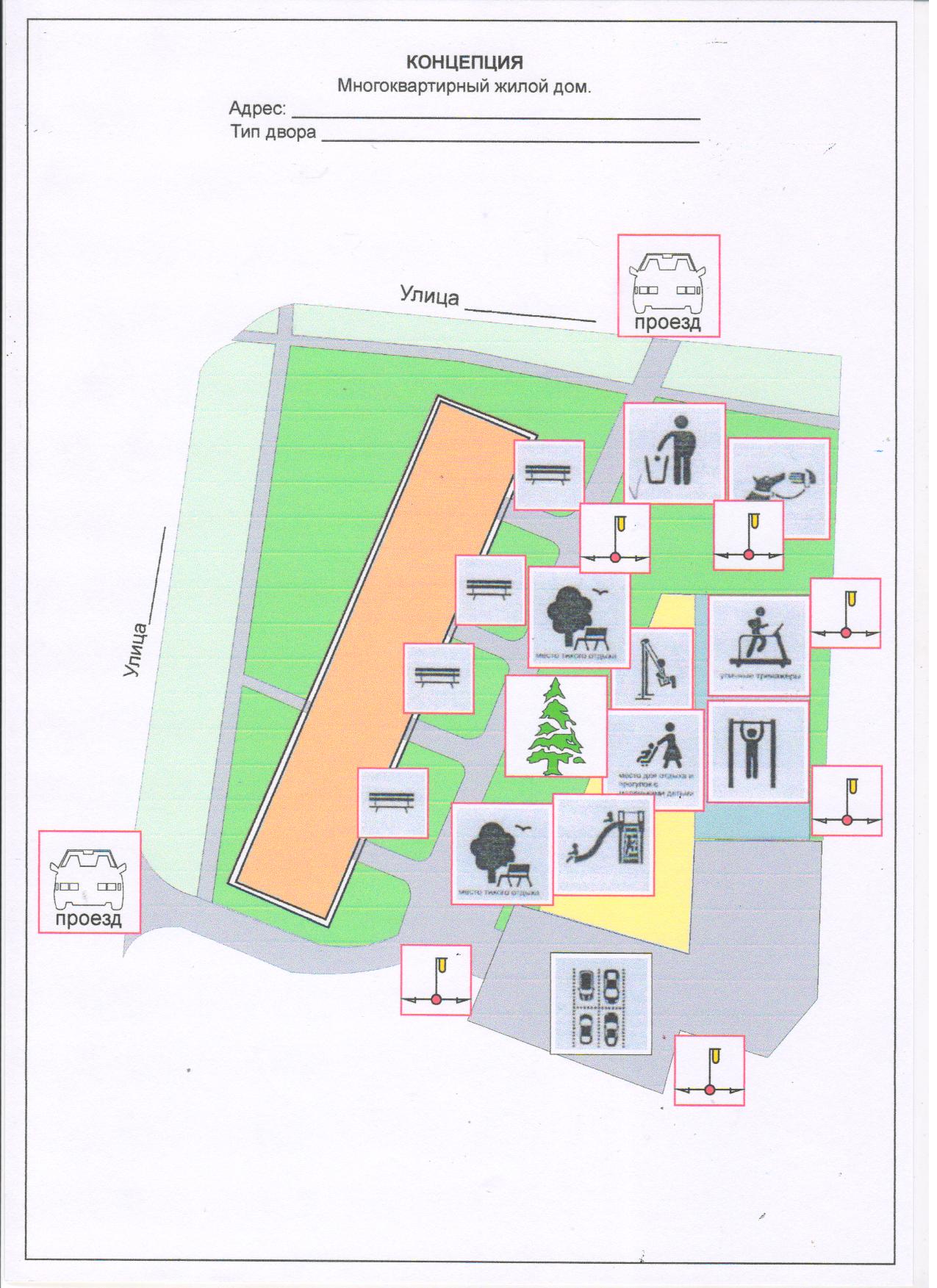 Приложение 2к Порядку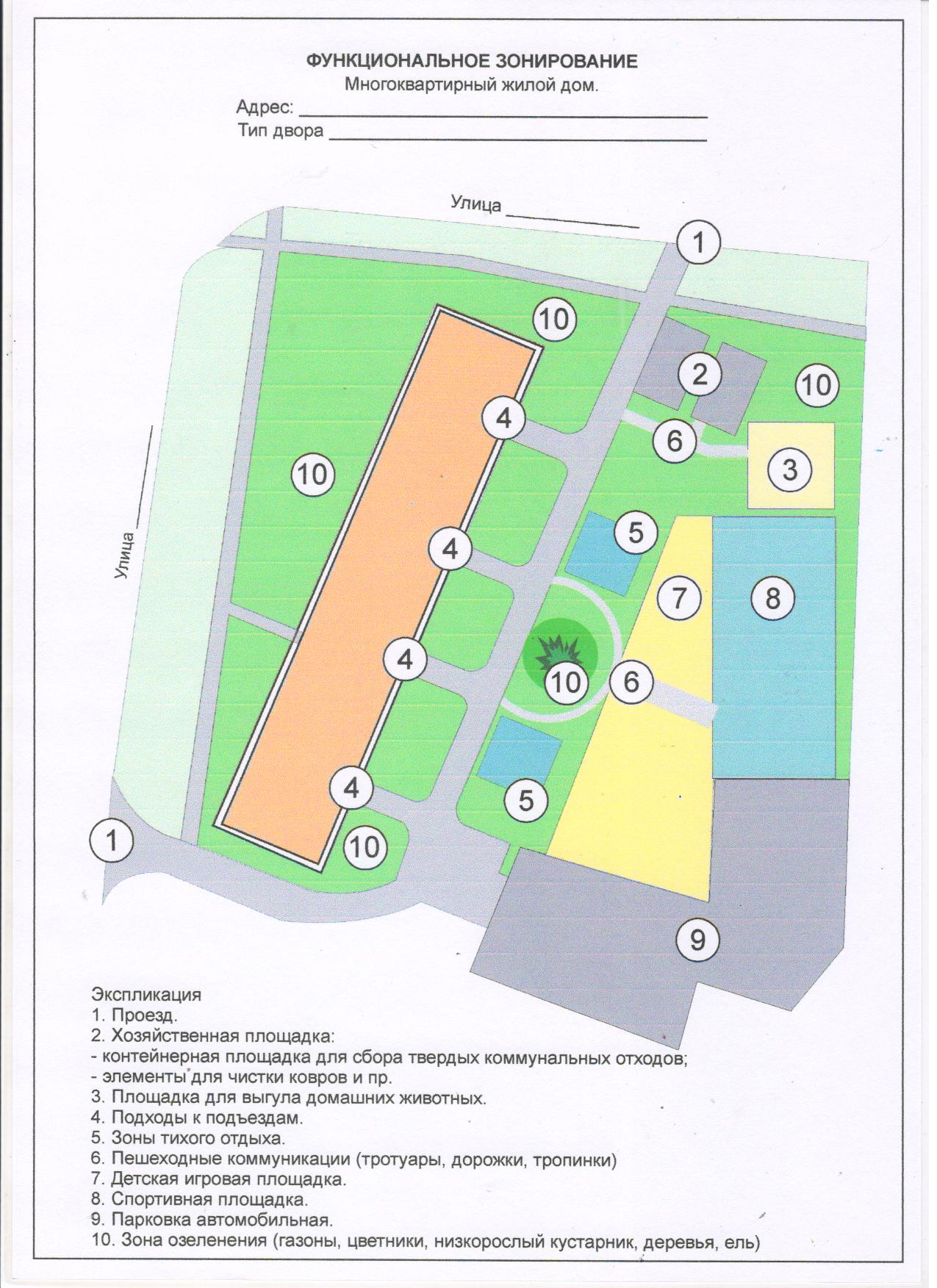 Приложение 3к Порядку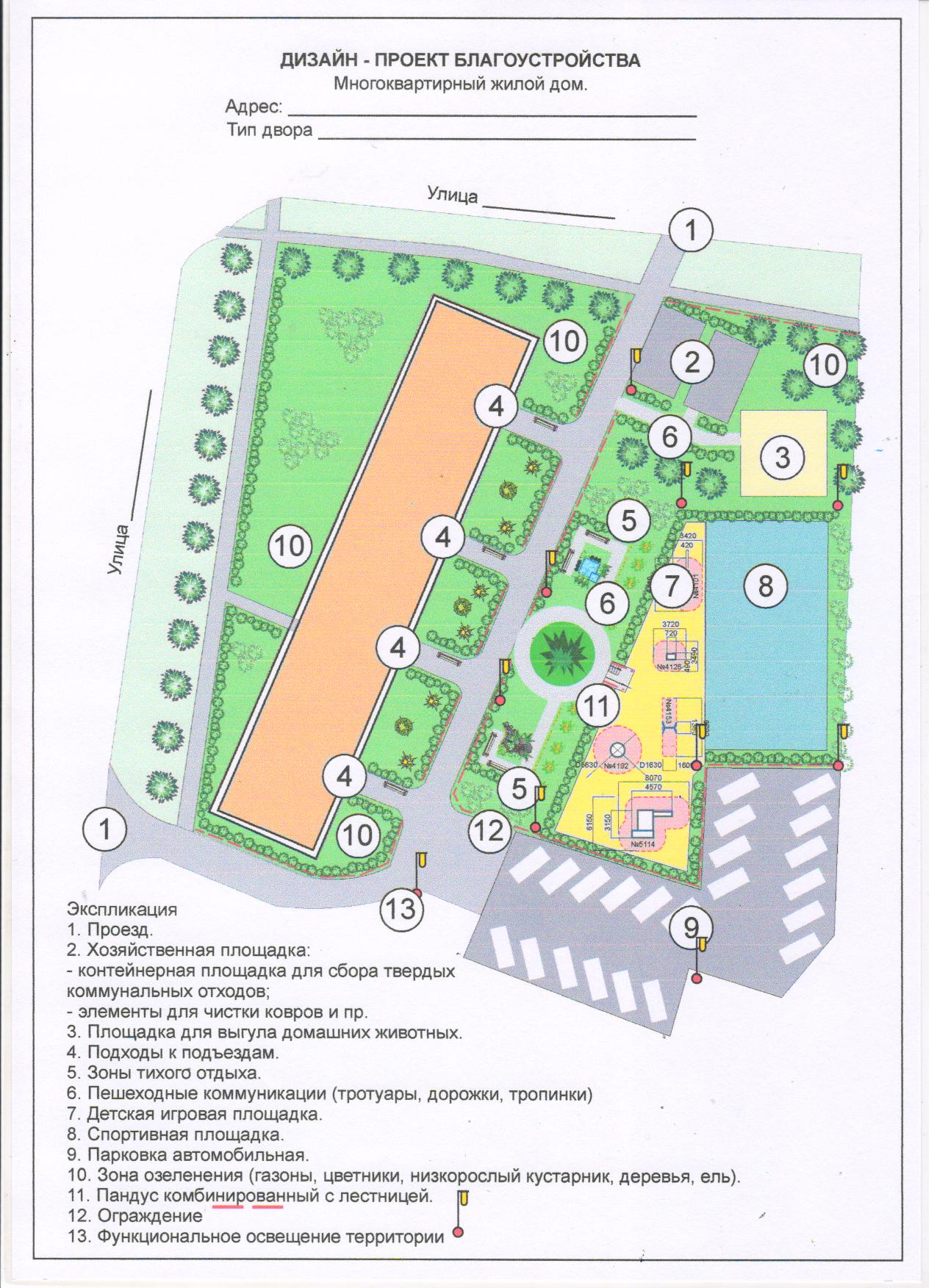 Приложение 4к ПорядкуСПЕЦИФИКАЦИЯ ЭЛЕМЕНТОВ БЛАГОУСТРОЙСТВА Объект: многоквартирный дом. Адрес:……………………………………………………………………………………….*спецификация составляется на основании проекта благоустройства  – Приложение 3 к Порядку. Приложение 5к Порядку СВОДНАЯ ВЕДОМОСТЬ ОБЪЕМОВ РАБОТОбъект: многоквартирный дом. Адрес:……………………………………………………………………………………….Приложение 6к Порядку  РАСЧЁТ СТОИМОСТИ РАБОТ ПО ЕДИНИЧНЫМ РАСЦЕНКАМ НА ТЕКУЩИЙ ГОДОбъект: многоквартирный дом. Адрес:……………………………………………………………………………………….№ листа Наименование листа Рекомендованный формат № Приложения к настоящему Порядку1Концепция дворовой территории А-4 или А-312Функциональное зонирование дворовой территорииА-4 или А-323Дизайн - проект благоустройства дворовой территорииА-4 или А-334Спецификация элементов благоустройстваА-445Сводная ведомость объемов работА-456Расчет стоимости работ по единичным расценкам на текущий годА-46№ п\пНаименованиеЕдиница измеренияОбъем работ1.ПроездКвадратный метр2. Хозяйственная площадка.Квадратный метр3.Площадка для выгула домашних животныхКвадратный метр4.Подходы к подъездам (пешеходные коммуникации, включая пандусы) Квадратный метр5. Зоны тихого отдыха Квадратный метр6. Пешеходные коммуникации (тротуары, дорожки, тропинки) Квадратный метр7.Детская игровая площадка Квадратный метр8.Спортивная площадка Квадратный метр9.Парковка автомобилей Квадратный метр10.Озеленение Квадратный метр11.Пандус комбинированный с лестницей шт.12.Ограждения  Погонный метр  13. Функциональное освещение (источник света). Рекомендовано применение энергосберегающих светильниковшт.№ п\пНаименованиеЕдиница измеренияОбъем работ1.Проезд1.1.Асфальтобетонное покрытиеКвадратный метр1.2.Бордюры дорожные Погонный метр  2. Хозяйственная площадка.2.1.Асфальтобетонное покрытиеКвадратный метр2.2.Бордюры пешеходныеПогонный метр  2.3.Стойка для чистки ковров шт.3.Площадка для выгула домашних животных3.1.Песчаное (или газонное) покрытие Квадратный метр3.2.Скамья шт.3.3.Урнашт.3.4.Ограждение защитное (сетка) среднее высотой от 1,1 до 1,7 метра Погонный метр  4.Подходы к подъездам (пешеходные коммуникации) 4.1.Асфальтобетонное покрытиеКвадратный метр4.2.Бордюры тротуарные (или дорожные) Погонный метр  4.3.Скамья шт.4.4.Урнашт.4.5.Ограждение для газонов декоративное низкое высотой от 0,3 до 1,0 м  Погонный метр  4.6.ПандусыКвадратный метр5. Зоны тихого отдыха 5.1.Бордюры пешеходныеПогонный метр  5.2.Скамья шт.5.3.Урнашт.5.4.Столшт.5.5.Устройство клумбы с альпийской горкой   Квадратный метр5.6.Устройство клумбы с декоративным водоемомКвадратный метр6. Пешеходные коммуникации (тротуары, дорожки, тропинки) 6.1.Дорожки. Асфальтобетонное покрытиеКвадратный метр6.2.Дорожки. Плиточное покрытие.Квадратный метр6.3.Бордюры пешеходныеПогонный метр  7.Детская игровая площадка 7.1.Песчаное покрытие Квадратный метр7.2.Безопасное покрытие – коврик резиновый Квадратный метр7.3.Бордюры пешеходныеПогонный метр  7.4.Качалка на пружине шт.7.5.Качалка – балансир шт.7.6.Качели на одно место шт.7.7.Карусель шт.7.8.Детский игровой комплекс до 50 квадратных метров шт.7.9.Скамья шт.7.10.Урнашт.8.Спортивная площадка Квадратный метр8.1.Песчаное покрытие Квадратный метр8.2.Безопасное покрытие – коврик резиновый Квадратный метр8.3.Бордюры пешеходныеПогонный метр  8.4.Турник двойной шт.8.5.Детский спортивный комплекс шт.8.6.Рукоход двойной, двухуровневый шт.8.7.Стойка баскетбольнаяшт.8.8. Стойка волейбольная шт.9.Парковка автомобилей Квадратный метр9.1.Асфальтобетонное покрытиеКвадратный метр9.2.Бордюры дорожные Погонный метр  10.Озеленение 10.1.Устройство газонов  Квадратный метр10.2.Устройство цветников Квадратный метр10.3.Рядовая посадка кустарников – живая изгородьПогонный метр  10.4.Групповая посадка цветущих кустарников шт.10.5.Посадка голубой ели шт.10.6.Посадка деревьев шт.11.Пандус комбинированный с лестницей шт.11.1.Строительство лестницыКвадратный метр11.2.Строительство пандусаКвадратный метр11.3.Ограждение для пандуса, лестницы барьерное среднее высотой от 1,1 до 1,7 мПогонный метр  12.Ограждения  12.1.Ограждение разделяющее функциональные зоны (парковка – детская площадка – спортивная площадка),защитное (или) сочетание декоративное –защитное среднее высотой от 1,1 до 1,7 метра   Погонный метр  13. Функциональное освещение (источник света)13.1.Установка опор освещенияшт.13.2. Монтаж провода Погонный метр  13.3.Монтаж светильников. Рекомендовано применение энергосберегающих светильниковшт.№ п\пНаименованиеЕд. изм.Объем работЦена за единицу измерения, тыс. руб. Стоимость работ, тыс. руб. 1.Проезд1.1.Устройство выравнивающего слоя из асфальтобетона марки II тип Б100 т1.2.Розлив битума БНД 60/90 сорт высший на проезжей части т1.3.Устройство покрытия из мелкозернистого плотного а\б марки II тип Б толщиной 5 см  1000 м21.4.Установка бордюров дорожных пог. М  1.5.Подъем горловины смотрового колодца шт.2. Хозяйственная площадка.2.1.Разработка грунта с погрузкой и вывозом грунта 1000 куб. м2.2.Устройство подстилающего слоя из ПГС 100 куб. м2.3.Устройство основания из щебня фр. 20-40 марка 1200100 куб. м2.4.Устройство выравнивающего слоя из асфальтобетона марки II тип Б 100 т2.5.Розлив битума БНД 60/90 сорт высший на проезжей части т2.6.Устройство покрытия на тротуаре  асфальтобетона марки I тип Г1000 м22.7.Установка бордюров пешеходных пог. М  2.7.Установка для чистки ковров, включая стоимость конструкции  шт.2.8.Установка конструкции контейнерной площадки, включая стоимость конструкции и контейнеров шт.3.Площадка для выгула домашних животных3.1.Планировка земляного полотна 1000 м23.2.Устройство подстилающего слоя из ПГС 100 куб. м3.3.Установка скамьи, включая стоимость конструкции  шт.Установка урны, включая стоимость конструкции шт.4.Подходы к подъездам (пешеходные коммуникации) 4.1.Розлив битума БНД 60/90 сорт высший на проезжей части т4.2.Устройство покрытия на тротуаре  асфальтобетона марки I тип Г1000 м24.3.Установка бордюров дорожных пог. м  4.4.Установка скамьи, включая стоимость конструкции  шт.4.5.Установка урны, включая стоимость конструкции шт.4.6.Строительство пандусов 4.6.1.Установка опалубки деревянной пог. м  4.6.2.Устройство подстилающего слоя из ПГС 100 куб. м4.6.3.Устройство основания из щебня фр. 20-40 марка 1200100 куб. м4.6.4.Устройство каркаса из металлической арматуры 100 м24.6.5.Устройство покрытия пандуса из бетонной смеси 100 куб. м5. Зоны тихого отдыха 5.1.Планировка земляного полотна   1000 м25.2.Устройство подстилающего слоя из ПГС 100 куб. м5.3.Устройство подстилающего слоя из песчано-цементной смеси 100 куб. м5.4.Устройство покрытия на тротуаре  плиткой тип – брусчатка 1000 м25.5.Бордюры пешеходныепог. м  5.6.Установка скамьи, включая стоимость конструкции  шт.Установка урны, включая стоимость конструкции шт.5.7.Установка бордюров пешеходных дл. 0,8 м пог. м  5.8.Установка стола, включая стоимость конструкции шт.5.9.Устройство клумбы с альпийской горкой, включая посадочный материал    1000 м25.10.Устройство клумбы с декоративным водоемом, включая посадочный материал и конструкцию водоема пластикового  1000 м26. Пешеходные коммуникации (тротуары, дорожки, тропинки), Подходы к функциональным зонам (хозяйственная площадка, площадка для выгула животных, контейнерная площадка, детская площадка)6.1.Разработка грунта с погрузкой и вывозом грунта 1000 куб. м6.2.Устройство подстилающего слоя из ПГС 100 куб. м6.3.Устройство основания из щебня фр. 20-40 марка 1200100 куб. м6.4.Устройство выравнивающего слоя из асфальтобетона марки II тип Б 100 т6.5.Розлив битума БНД 60/90 сорт высший на проезжей части т6.6.Устройство покрытия на тротуаре  асфальтобетона марки I тип Г1000 м26.7.Установка бордюров пешеходных пог. м  7.Детская игровая площадка 7.1.Разработка грунта с погрузкой и вывозом грунта 1000 куб. м7.2.Устройство подстилающего слоя из ПГС 100 куб. м7.3.Устройство безопасного покрытия – коврики резиновые, включая стоимость покрытия 1000 м27.4.Установка бордюров пешеходных дл. 0,8 м пог. м  7.5.Установка качалки на пружине, включая стоимость конструкции  шт.7.6.Установка качалки – балансир, включая стоимость конструкции  шт.7.7.Установка качелей на одно место, включая стоимость конструкции  шт.7.8.Установка карусели, включая стоимость конструкции  шт.7.9.Установка детского игрового комплекса до 50 квадратных метров, включая стоимость конструкции  шт.7.10.Установка скамьи, включая стоимость конструкции, включая стоимость конструкции  шт.7.11.Установка урны, включая стоимость конструкции шт.8.Спортивная площадка 8.1.Разработка грунта с погрузкой и вывозом грунта 1000 куб. м8.2.Устройство подстилающего слоя из ПГС 100 куб. м8.3.Устройство безопасного покрытия – коврики резиновые, включая стоимость покрытия 1000 м28.4.Установка бордюров пешеходных дл. 0,8 м пог. м  8.5.Установка турника двойного, включая стоимость конструкции  шт.8.6.Установка детского спортивного комплекса, включая стоимость конструкции  шт.8.7.Установка рукохода двойного, включая стоимость конструкции шт.8.8. Установка стойки баскетбольной, включая стоимость конструкции шт.8.9.Установка стойки волейбольной, включая стоимость конструкции  шт.8.10.Установка скамьи, включая стоимость конструкции, включая стоимость конструкции  шт.8.11.Установка урны, включая стоимость конструкции шт.9.Парковка автомобилей 9.1.Разработка грунта с погрузкой и вывозом грунта 1000 куб. м9.2.Устройство подстилающего слоя из ПГС 100 куб. м9.3.Устройство основания из щебня фр. 20-40 марка 1200100 куб. м9.4.Устройство выравнивающего слоя из асфальтобетона марки II тип Б 100 т9.5.Розлив битума БНД 60/90 сорт высший на проезжей части т9.6.Устройство покрытия из мелкозернистого плотного а\б марки II тип Б толщиной 5 см  1000 м29.7.Установка бордюров дорожных дл. 0,8 м пог. м  10.Озеленение 10.1.Подготовка участков (очистка, прополка, перекопка)   100 м210.2.Подготовка почвы под цветники с внесением растительной земли слоем 20 см 100 м210.3.Посадка цветников с учетом стоимости рассады  100 м210.4.Подготовка почвы для устройства обыкновенного газона с внесением растительной земли слоем 15 см 100 м210.5.Посев газонов обыкновенных, с учетом стоимости семян  100 м210.6.Подготовка посадочных мест  для кустов и деревьев вручную 10 куб. м10.7.Посадка кустарников - саженцев в живую изгородь, с учетом стоимости посадочного материала  10пог. м10.8.Групповая посадка цветущих кустарников, с учетом стоимости посадочного материала  шт.10.9.Посадка голубой ели, с учетом стоимости посадочного материала  шт.10.10Посадка деревьев, с учетом стоимости посадочного материала  шт.11.Пандус комбинированный с лестницей 11.1.Разработка грунта с погрузкой и вывозом грунта 1000 куб. м11.2.Установка опалубки деревянной пог. м  11.3.Устройство подстилающего слоя из ПГС 100 куб. м11.4.Устройство основания из щебня фр. 20-40 марка 1200100 куб. м11.5.Устройство каркаса из металлической арматуры диам 0,8 см 100 м211.6.Устройство покрытия пандуса из бетонной смеси 100 куб. м11.7.Устройство монолитных лестничных маршей100 куб. м11.8.Устройство плиточного покрытия  100 м212.Ограждения  12.1.Установка ограждения для газонов декоративное низкое высотой от 0,3 до 1,0 м, включая стоимость конструкций   пог. м  12.2.Установка ограждения для пандусов, лестницы барьерное среднее высотой от 1,1 до 1,7 мпог. м  12.3.Установка ограждения для площадки выгула домашних животных защитное (сетка) среднее высотой от 1,1 до 1,7 метра пог. м  12.4.Установка ограждения разделяющего функциональные зоны (парковка – детская площадка – спортивная площадка) защитное (или) сочетание декоративное –защитное среднее высотой от 1,1 до 1,7 метра   пог. м  13. Функциональное освещение шт.13.1.Установка опор освещенияшт.13.2. Монтаж провода пог. м  13.3.Монтаж энергосберегающих светильников шт.